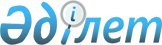 Об установлении публичного сервитута акционерному обществу "Казахтелеком"
					
			Утративший силу
			
			
		
					Решение акима Октябрьского сельского округа Карасуского района Костанайской области от 19 января 2024 года № 1. Отменено решением акима Октябрьского сельского округа Карасуского района Костанайской области от 20 февраля 2024 года № 3
            Сноска. Отменено решением акима Октябрьского сельского округа Карасуского района Костанайской области от 20.02.2024 № 3 (вводится в действие по истечении десяти календарных дней после дня его первого официального опубликования).
      В соответствии со статьей 19, пунктом 4 статьи 69 Земельного кодекса Республики Казахстан, статьей 35 Закона Республики Казахстан "О местном государственном управлении и самоуправлении в Республике Казахстан", аким Октябрьского сельского округа Карасуского района РЕШИЛ:
      1. Установить акционерному обществу "Казахтелеком" публичный сервитут на земельный участок общей площадью 1,25 гектар, расположенный на территории села Железнодорожное Октябрьского сельского округа Карасуского района, в целях прокладки, обслуживания и эксплуатации волоконно-оптической линии связи по объекту "Строительство ВОЛС для сегмента В2G, Костанайская область".
      2. Государственному учреждению "Аппарат акима Октябрьского сельского округа Карасуского района" в установленном законодательством Республики Казахстан порядке обеспечить:
      1) в течение пяти рабочих дней со дня подписания настояшего решения направление его копии в электронном виде на казахском и русском языках в филиал республиканского государственного предприятия на праве хозяйственного ведения "Институт законодательства и правовой информации Республики Казахстан" Министерства юстиции Республики Казахстан по Костанайской области для официального опубликования и включения в Эталонный контрольный банк нормативных правовых актов Республики Казахстан;
      2) размещение настоящего решения на интернет-ресурсе акимата Карасуского района после его официального опубликования.
      3. Контроль за исполнением настоящего решения оставляю за собой.
      4. Настоящее решение вводится в действие по истечении десяти календарных дней после дня его первого официального опубликования.
					© 2012. РГП на ПХВ «Институт законодательства и правовой информации Республики Казахстан» Министерства юстиции Республики Казахстан
				
      Аким Октябрьского сельского округа 

Н. Карашев
